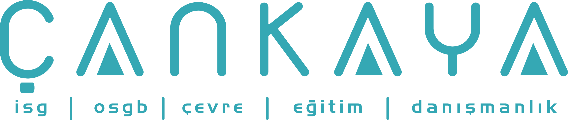 İŞBAŞI İSG KONUŞMALARI(TOOLBOX TALKS) No:  96                     			        Sayfa No: 1/4                                                                                                   DAİRE TESTEREDE GÜVENLİKKoruyucular Tek Başına Yeterli DeğilSıradan ağaç (ahşap) kesen dairesel testerel için koruyucu aparatlar tek başına yeterli değildir. Neden? Çünkü; bu testerelerde bir çok farklı türde iş yapılmaktadır. Her türlü özel kesme işlemi için doğru (iyi) koruyucular olabilir. Fakat tek bir koruma sistemi bizi tüm operasyonlarda korumaz. Öncelikle her bir operasyonun gerçekleşmesi için gereken güvenli yolu bildiğinizden ve tabiki işinizi güvenli şekilde yaptığınızdan emin olmalısınız. Şuda asla unutulmamalıdır ki daire testereler diğer makinelere göre daha fazla parmağınızı kesip koparacaktır.Güvenlik Cihazlarını Kontrol EdinDaire testere çalışırken kesici yüzeyi kapatan koruma var mı?-Tüm sıradan testerelerde özellikle eski tiplerde vardır. Koruma serbestçe aşağı-yukarı hareket ediyor mu? kontrol edin. Testerelerde mutlaka anti geri tepme mekanizması ve seperatörler olmalıdır. Anti geri tepme mekanizması doğru çalışıyor mu ve ortam şartları güvenli mi? kontrol edin. Seperatörün testere dişlerini kapattığından emin olun ayrıca seperatör sert ve sağlam olmalıdır, testere bıçağına paralel bir şekilde kapanmalıdır, bunları kontrol edin. Artık çalışmaya başlayabilirsiniz.Adımlarınızı Kontrol EdinTestere ile çalışırken adımlarınızı kontrol etmelisiniz. Zeminin kaygan olmadığından ve zeminde takılıp düşmenize neden olacak malzemeler olmadığından emin olun. Ayaklarınızı güvenli ve konforlu bir şekilde tutun. Testere masasının üzerinde yere düşecek malzeme olmadığından ve yaptığınız işi iyi bir şekilde görebileceğiniz ışıklı ortamın olduğundan emin olun.Doğru Pozisyon Alınİki ve daha fazla malzeme kesecekseniz parçaları tekerlekli bir sehpaya koyarak yanınıza alın ya da rahat bir şekilde uzanabileceğiniz bir yerde bulundurun. Elinizi testerenin sağ ve sol kısmından yeterli uzaklıkta bulundurun ki eliniz testerenin yanlarına değmesin, aksi halde testere bıçağı sizin orada olduğunuzu bilmeyecek ve geri tepecektir. Ancak ahşabı testereye sürerken elinizi çok uzak mesafede tutmayın. Kesme işlemini yaparken testerenin arkasında kimsenin olmadığından emin olun. Bazı atölyelerde ya da bazı işlerde testere masasına bir uzantı eklenerek operatörün direkt olarak testere bıçağıyla aynı hizada durması engellenir. Bu sayede uzun parçaların kesiminin daha kolay ve kontrollü olması sağlanır.Geri Tepmeden KaçınınTesterenin geri tepişini görmedikçe bunun ne kadar şiddetli birşey olduğunu bilemezseniz. Testerenin dişleri dakikada 10000 ile 20000 metre yol alır hızda dönerler ve bu testere üzerindeki dişler size doğru çalışır. Dişler ağacı (ahşabı) yakaladığında sonuna kadar kesmeye devam eder. Testerelere, doğru müdahale edilirse geri tepmezler. Eğer doğru kullanırsanız, testerenin bıçağı doğru monte edilmiş ise, bakımı yapılmış ise ağacı (ahşabı), kesme yolunda doğru bir şekilde kesecektir. Ancak ahşabı doğru açıda testereye sürmezseniz, ağaç (ahşap) çalışan dişlere ters bir şekilde yakalanacaktır. Testere kasabilir, malzemeyi yukarı fırlatabilir ve geriye atabilir. Bazı kişiler size testerenin geri tepmesini önlemek için testereyi mümkün olduğunca yavaş çalıştırmanızı ve bu şekilde devam etmenizi söyleyecektir. Şayet testere dişleri keskin ise haklılar, temiz ve doğru bir kesim yaparsınız, tabi malzemeyi düz ve doğru bir şekilde sürmelisiniz. Malzemeyi testerenin klavuzu boyunca düzgün bir şekilde sürün ve klavuzun testere boyunca doğru şekilde durduğundan emin olun.Testere ile kaza geçirmenin en kolay yolu testereyi seperatörsüz kullanmaktır, özellikle de taze ve şekilsiz ağaçları (ahşapları) keserken. Seperatör malzemeyi kesiciye bağladıktan hemen sonra kapatılmalıdır. Anti geri tepme mekanizması kullanılmalıdır, bu çok çok önemlidir, çünkü malzeme henüz siz seperatörü kapatmadan önce testerenin çekim alanına girmiş olabilir.İŞBAŞI İSG KONUŞMALARI(TOOLBOX TALKS)No:  96                                                                                                                       		      Sayfa No: 2/4                                                                                                   Ellerinizi Bıçaktan Uzak TutunDaima ellerinizi testerenin bıçağından uzakta güvenli bir mesafede tutun, yani en az 15 ile 30 cm arası. Bunu malzemeyi bir tutma aparatı yardımıyla testereye sürerek yapabilirsiniz. Eğer bu tutma aparatı keresteden yapılmış ve iyi bir tutma kulpu varsa, elinizi kullandığınızdan daha iyi ve rahat bir kesme işlemi yaparsınız. Ve tabiki birşeyler ters gitmeye başladığında elinizi kaybetmiş olmazsınız.Testereye YüklenmeyinTestereye yüklenmeyin, zaten iyi bir bıçak, ağacı (ahşabı) rahatlıkla ve iyi bir şekilde kesecektir, adeta kendi kendine malzemeyi kendi üzerine çeker. Eğer böyle olmuyorsa, bir şeyler ters gidiyor demektir.Kişisel Koruyucu EkipmanTestere ile çalışırken gözlerinizi korumak için koruyucu gözlüklerinizi takmayı unutmayın.Periyodik BakımNe tür testere kullanırsanız kullanın (benzinli ya da diğerleri) iyi bir periyodik bakım çok önemlidir. Sürekli olarak testere çevresinde biriken hurda ve talaşları temizleyin, mutlaka yanınızda yangın söndürme tüpü bulundurun.Korunmak Sizin ElinizdeKazalar tek başına koruyucular ile önlenemez, temel sorumluluk sizin. Korunmak sizin elinizde.İŞBAŞI İSG KONUŞMALARI(TOOLBOX TALKS)No:  96                                                                 	      	Sayfa No: 3/4                                                                                                   TABLE SAW SAFETYNO SINGLE SATISFACTORY GUARDNo single satisfactory guard has been developed for the ordinary wood table saw. Why? Because so many different kinds of jobs are done on these saws. Each individual kind of sawing job can be well guarded. But no single guard can protect us on all operations. Be sure you know the safe way to perform each operation. And be sure to do it that way. Table saws probably cut off more fingers than any other kind of machine. EXAMINE THE SAFETY DEVICESIs the guard the kind that rides on top of the work? It should be for all ordinary sawing, particularly ripping. See that it moves up and down freely without side play. Saws should have anti-kickback dogs and spreaders. See that the anti-kickback dogs move freely and are sharp enough to dig into the stock if it starts to kick back. See that the spreader is close to the saw teeth, stiff, and well secured. Check the guide (fence) to make sure it lines up parallel with the saw blade. Then set it for the cut you want. CHECK YOUR FOOTINGWhen you have a sawing job, check your footing. Be sure the floor isn't slippery and there isn't anything for you to stumble over. Place your feet securely and comfortably. See that there is nothing loose on the saw table to get in the way. Be sure there is enough light so you can see what you are doing. STAND IN THE RIGHT POSITIONIf you have more than a piece or two to rip, place the stock on a hand truck or where you can easily reach it from the saw table. Stand far enough right or left of the line of the saw blade so that a kickback will miss you. But not so far that it's awkward to feed the wood through. Make sure no one else gets behind the saw while you are ripping. In some shops or on some jobs, an extension is added to the saw table, so that the operator can't stand directly in line with the saw blade. It also permits long stock to be controlled more easily. AVOID KICKBACKUnless you have seen a kickback, you don't realize how vicious one can be. Those saw teeth may be moving from 10,000 to nearly 20,000 feet per minute. The teeth at the top of the saw blade are running toward you. If they get caught in the wood, they'll shoot it right back the way it came.Saws don't kick back if they are treated right. If used correctly, a properly mounted saw blade, in good condition, will cut its way cleanly through the wood. But if you don't feed the wood in straight, it will get caught against those up-running teeth. The saw may grab it, lift it up, and throw it back.Some people will tell you that the way to prevent kickback is to keep the saw as low as you can and still have it cut through the wood. They are right, if those teeth are sharp so they'll cut clean. And if the stock is fed straight. The amount of set a saw has will also have a bearing on how it cuts. Slide the material smoothly ahead along the guide and through the saw. Be sure to keep it against the guide all the way through.A good way to have an accident is to use the saw without a spreader, especially when cutting green or twisted wood. The spreader is located right after the blade to keep the stock from binding. The anti-kickback dog should be used, too, because the wood might bind against the teeth before it reaches the spreader.KEEP HANDS AWAY FROM BLADEAlways keep your hands a safe distance away from the saw blade, at least six inches and preferably twelve inches. You can do this by using a push stick or push block. If the stock or block is made to fit the lumber and has a good handle, you can do a better job with it at the finish of the cut than you can using your hand only. And if something should go wrong, you won't lose your hand.İŞBAŞI İSG KONUŞMALARI(TOOLBOX TALKS)No:  96                                                                                                                       		        Sayfa No: 4/4                                                                                                   DON'T CROWD THE SAWDon't crowd the saw. A blade in good condition will take the wood easily. It will almost feed itself. If it doesn't,something is wrong. PROTECTIVE EQUIPMENTWhenever using a power saw, don't forget to protect your eyes by wearing your safety goggles.HOUSEKEEPINGWhatever kind of a saw you are using, gasoline powered or otherwise, good housekeeping is important. Continually pick up sawdust and scrap that accumulates near the saw. And also keep a fire extinguisher handy. IT'S UP TO YOUBecause there is no single satisfactory guard for table saws, the main responsibility for avoiding accidentsis up to you.